Creating a Kenwood NoodleTools AccountGo to our customized log in page. (This link will be on the Kenwood Library Wiki and on your teacher’s BCPSOne calendar.) You CANNOT get to your account through the general NoodleTools website.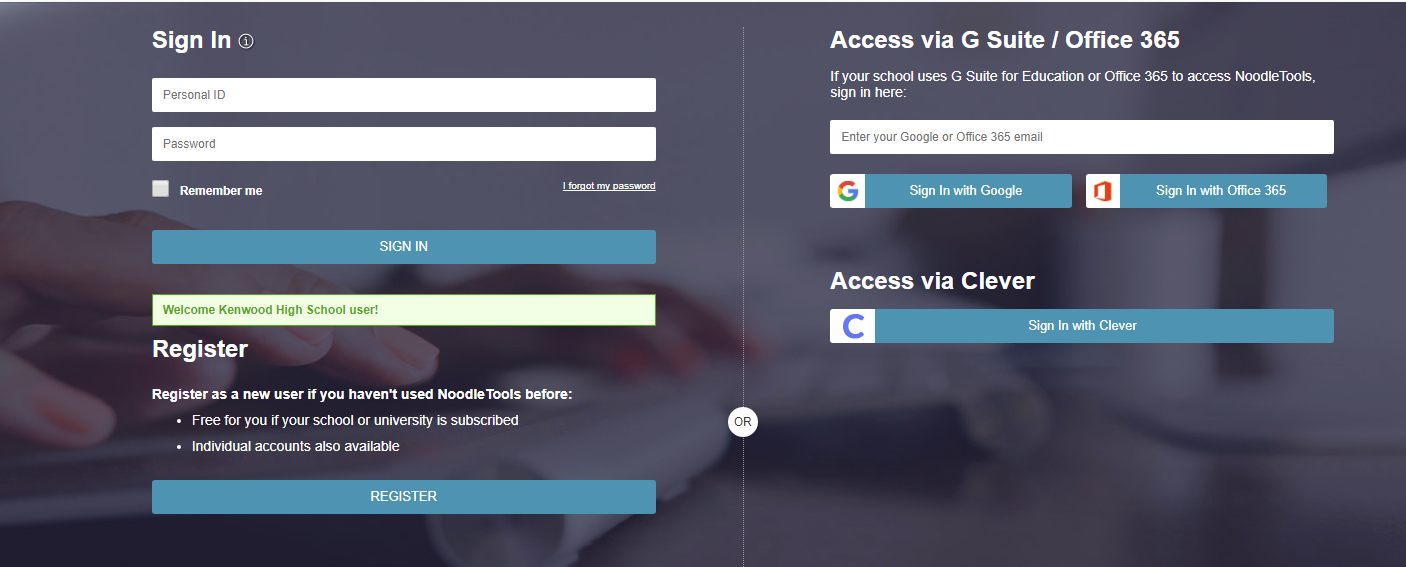 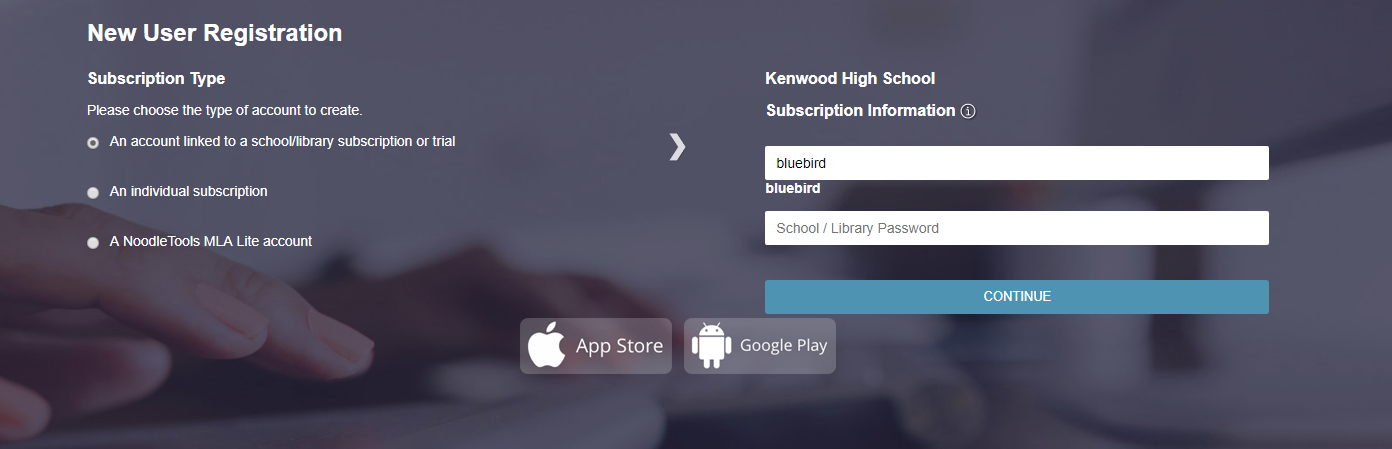 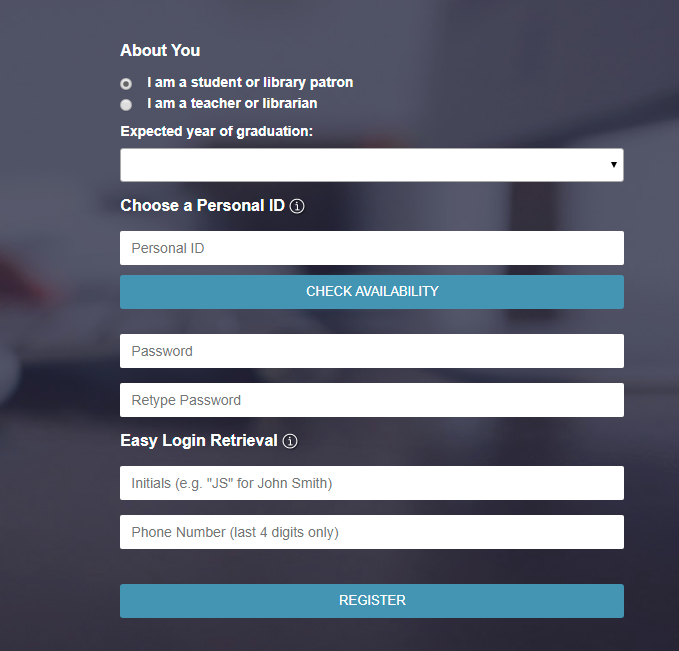 